								Skjervøy båtforening 29. oktober 2020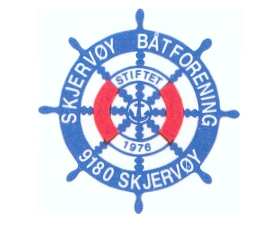 SNØMÅKING PÅ BRYGGE 3HØST OG VINTER 2020-21Skjervøy Båtforening har vedtatt at alle medlemmene med båtplass skal rydde snø sjøl, derfor har vi satt opp en vaktplan som vi vil at medlemmene vil følge. Grupper på 3 stykker er satt opp med ansvar for 2 uker. Gruppa må selv ordne med hvem som skal rydde til forskjellige tider.  Den enkelte er selv ansvarlig for å skaffe vikar hvis det ikke passer med jobb, ferie, fravær etc.Hovedbrygga og landfeste skal måkes så tidlig som mulig etter snøfall, utliggere er den enkeltes ansvar og måke.NB måkeutstyr finnes ved landfestet.Mvh Bryggevaktene.Uker:Dato: Navn:    -45Bryggevaktene rydder snø frem til 9.11Bryggevaktene rydder snø frem til 9.1146-47 9.-22.novOddbjørn Strøm, Fam. E.Eriksen, Roger Angell48-4923. nov-6.desEinar Lauritzen, Kjell I Henriksen, Frank Soleng50-517. – 20.desGeir S Isaksen, Hermod Nilsen, Sveinung Sørli52-5321.des-3.janWerner Torbjørnsen, Leif P Jørgensen, Per Bless1-24.-17.janEivind Isaksen, Fred A Engen, Randi Bjerknes3-418.- 31.janKjell Johansen, Oddmund Johansen, Arne B Soleng5-61.– 14. febNils Pedersen, Alfred Trætten, Birger Schei7-815.-28.febOdd H Olsen, Glenn Olufsen, Halvor Eliassen9-101.-14.marsTrond Hågensen, Åshild Bergly, Yngvar Hansen11-1215.-28.marsJulie Hansen, Trond Henriksen, Magne Henriksen13-1429.mars- 11.aprilKarstein Heggelund, Dagfinn Thomassen, Elling Johannesen15-1612.- 25. aprilArnt Olsen, Steinar Strøm, Jørgen Helgesen17-1826. april – 9 maiJonny Sjøberg, Henning Engen, Terje Meiland19 -Bryggevaktene